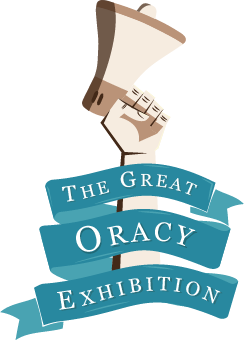 Great Oracy Exhibition 2020 Speaker & session application Form As the biggest oracy event of 2020, the Great Oracy Exhibition is host to the greatest experience of oracy teaching practice, innovation and performance in schools from across the UK. We’re looking to create: Engaging conversations around the big discussions at the heart of oracy pedagogy and practice
Inspiring sessions to expand the oracy skills and knowledge of attendees  
A space to exchange ideas with leaders of oracy and learn how to lead oracy in your own setting
A showcase of classroom practice and student outcomes enabling teachers to experience talk-rich teaching, staff rooms and student performances through participatory workshops and dialogic exhibitions. How to take part:We’re inviting teachers who are passionate about the impact that oracy has had on their teaching practice, school culture and students’ outcomes to put forward applications to present at the Great Oracy Exhibition.It’s a fantastic opportunity for: Professional development - both in presenting your teaching and learning strategies, and gaining insight from others Networking in the wider oracy space - with other teachers, senior leaders and oracy academics Your students -  to experience a challenging and exciting context for talk If you’re interested in applying, please fill in the details below and return to Lizzie - lizzie@voice21.org on or before Friday 31st January. Please do not hesitate to get in touch if you would like to discuss your application before sending it in. Best wishes Lizzie Lizzie LynchCommunications and Community Lead
lizzie@voice21.org | 07730574264Contribution proposal for the Great Oracy Exhibition 2020The Exhibition sessions will be approximately 40 minutes long and we will be able to provide a variety of classroom spaces. Please provide as much detail as you can at this stage as this will help us in our planning, scheduling and promotional activities.

Please note: The Exhibition is going to be a dialogic experience and we discourage presentations that haven’t considered how the audience will be able to participate.There will be four formats for teacher-led sessions: Outline of your proposed session for the Great Oracy Exhibition (Max 200 words) We want every session at the Great Oracy Exhibition to support attendees to better understand and meet one or more of the Oracy Benchmarks. These describe what makes a high quality oracy education in a classroom, and across a school.

You can read the Oracy Benchmarks report here. Please identify one or more of the teacher or school oracy benchmarks your session will address and explain how your session will support attendees to meet this benchmark. 
Does your session concern a project/initiative/strategy that you are working on and what stage is it at: 
Please bold or highlight your answers 
EmergingDevelopingEstablished
How will your audience be asked to participate in the session?
What kind of room / space you would prefer to use? and are there any particular resources beyond normal audio-visual that you would need / bring with you
Would your session involve you bringing students from your school?
If so, how many students would you bring and which year groups(s) are they in? Please note: all successful speaker applicants will receive two free tickets for the event but we are not able to cover travel expenses to the festival. NameSchoolSchool AddressRoleEmail PhoneTwitter Type of sessionDetailsPlease tick which session you will be deliveringA showcase of classroom practice These sessions allow participants to experience an approach, understand the steps that were taken to implement it and the impact that it’s had in the classroom and/or across the school. 
They may be run as a live lesson and include students.  A showcase of a whole school approach These sessions allow participants to experience an approach, understand the steps that were taken to implement it and the impact that it’s had in the classroom and/or across the school. 
They may be run as a live experience and include students. I.e. an exhibition or student performance A student showcaseStudents are invited to showcase their oracy skills - whether a presentation, debate, performance poetry or exhibition of work.We recommend that teachers bookend the performance with an explanation of the steps taken to create the oracy outcome. An expert seminar Sessions will introduce participants to a particular approach to oracy teaching and learning or expertise relevant to oral language. The sessions will be participatory, inviting participants to join in the discussion. Which Oracy Benchmark(s) does your session address? What will attendees learn that will support them to meet the benchmark(s)?